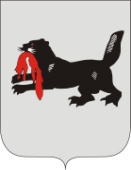 ИРКУТСКАЯ  ОБЛАСТЬТУЛУНСКАЯ РАЙОННАЯТЕРРИТОРИАЛЬНАЯ ИЗБИРАТЕЛЬНАЯ КОМИССИЯ            ----------------------------------------------------------------------------------РЕШЕНИЕ15 апреля 2013 г.                                                                              № 100/1202                                                         г.ТулунО формировании участковой  избирательной комиссииизбирательного участка № 1443      В соответствии со ст. 22, 27 Федерального Закона «Об основных гарантиях избирательных прав и права на участие в референдуме граждан Российской Федерации», решением Тулунской районной территориальной избирательной комиссии от 28.01.2013 г.   № 93/1174  «Об определении численного состава членов участковых избирательных комиссий с правом решающего голоса на территории муниципального образования «Тулунский район», решением Тулунской районной территориальной избирательной комиссии от 15 апреля 2013 года № 100/1200 «Об увеличении численного состава членов участковой избирательной комиссии с правом решающего голоса на территории  муниципального образования «Тулунский район», а также рассмотрев поступившие предложения по кандидатурам в состав участковой избирательной комиссии избирательного участка № 1443, Тулунская районная территориальная избирательная комиссияРЕШИЛА:1. Сформировать участковую избирательную комиссию избирательного участка №1443, назначив в ее состав следующих членов избирательной комиссии с правом решающего голоса: -  Максимову Надежду Ивановну, 1956 года  рождения,  образование начальное профессиональное,  почтальона ОПС с.Аршан  Обособленного структурного подразделения Тулунский почтамт УФПС Иркутской области – филиала  ФГУП "Почта России",  предложенную для назначения в состав комиссии Тулунским районным местным отделением Всероссийской политической партии «ЕДИНАЯ РОССИЯ»;-  Судникович Надежду Леонидовну,1978 года  рождения,  образование основное общее,  пенсионера ,  предложенную для назначения в состав комиссии собранием избирателей;-  Хацкевич Инну Валерьевну, 1979 года  рождения,  образование среднее профессиональное,  специалиста  администрация Аршанского сельского поселения,  предложенную для назначения в состав комиссии Иркутским региональным отделением политической партии "Либерально-демократическая партия России";-  Хворову Татьяну Геннадьевну, 1980 года  рождения,  образование высшее профессиональное,    временно не работающую,  предложенную для назначения в состав комиссии Тулунским местным отделением Политической партии "Коммунистическая партия Российской Федерации".2. Настоящее решение разместить на страничке Тулунской районной территориальной избирательной комиссии официального сайта администрации Тулунского муниципального района. Председатель территориальной  избирательной комиссииЛ.В. БеляевскаяСекретарь территориальнойизбирательной комиссииТ.А. Шагаева